FORM-13 ÖZGEÇMİŞ KONTROL FORMU   ……………………….…………        (Kurum/Kuruluş Adı)           A. KİŞİSEL BİLGİLERB. EĞİTİM BİLGİLERİ C. İŞ TECRÜBESİ (Son 5 Yıllık veya 16 yaşından itibaren-Hangisi kısa ise)D. ALINAN EĞİTİMLER (GÜVENLİKLE İLGİLİ-KURS / SEMİNER/ SERTİFİKA / ÖDÜL ve TAKDİR VB.)E. REFERANSLAR (Çalıştığınız Yerlerde Yönetici/Sorumlu/,Amir Pozisyonunda Olan Kişiler)F- İşe başvuru tarihinden önce herhangi bir cezadan dolayı mahkûmiyetiniz var mı? Olup olmadığına dair beyanınızı veriniz.                  Yok                                                                                          Var  (Detayını Yazınız)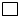 G- Vermiş olduğunuz bilgilerin yanıltıcı olması durumunda bunun işe almayı reddetme için bir dayanak olacağını kabul ediyor musunuz?Kabul Ediyorum                                                                                                  Kabul Etmiyorum  H- Başvuruda bulunduğunuz işyeri tarafından gerekirse vermiş olduğunuz bilgilerin teyit edilmesi amacıyla eski işverenler, eğitim kurum/kuruluşlar, kamu kurumları ve verilen referanslar ile temasa geçilmesini onaylıyor musunuz?Onaylıyorum 									         Onaylamıyorum  J- Hakkınızda adli sicil kayıtları dâhil güvenlik araştırması yapılacaktır. Onaylıyor musunuz?(Güvenlik Personeli olarak çalışacak personel işaretleyecektir.)Onaylıyorum 									        Onaylamıyorum  K- Hakkınızda adli sicil kayıtları dâhil Özgeçmiş kontrolü yapılacaktır. Onaylıyor musunuz?(Güvenlik Personeli dışında çalışacak personel işaretleyecektir.)Onaylıyorum 									        Onaylamıyorum  Yukarıda vermiş olduğum bilgilerin eksiksiz ve doğru olduğunu beyan ederim.   Başvuru Sahibi	Ad, Soyadı	:Tarih		:İmza		: 		                                                                  FOTOĞRAFAdınızDoğum YerinizSoyadınızDoğum TarihinizCinsiyetinizBayan                  Erkek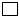 Bayan                  ErkekBayan                  ErkekBayan                  ErkekUyruğunuzTC                       Diğer                    T.C NO:   İkametgâh AdresinizTelefon NumaranızEv:Cep1:Cep1:Cep2:E-posta adresinizAskerlik DurumunuzTamamlandıTerhis TarihiAskerlik DurumunuzTecilliAskerlik DurumunuzMuafMuafiyet NedeniSürücü belgeniz var mı? B                C              D               E              F                A2              Yok B                C              D               E              F                A2              Yok B                C              D               E              F                A2              Yok B                C              D               E              F                A2              YokMedeni DurumunuzEvli                BekârEşinizin MesleğiÇocuk SayısıOkul AdıBölümüİlköğretimLiseÖn LisansLisansY. LisansDoktoraFirma/Kurum AdıGörevinizGiriş TarihiÇıkış TarihiAyrılma SebebiEğitimin KonusuEğitim Alınan YerSüreTarihAdı, SoyadıÇalıştığı KurumGöreviTelefon Numarası